 Chaque chose, chaque personne, chaque animal porte un nom Pour savoir si un mot est un nom, j’essaie de mettre
un article juste devant : le, la, les, un, une, des.voiture ?   une voiture, la voiture, les voitures  				voiture est un nomchameau ? le chameau, un chameau, des chameaux chameau est un nomsoudain ?  le soudain, un soudain soudain n’est pas un nom Avec d’autres mots, le nom forme le groupe nominal. Dans le groupe nominal, le nom est le mot le plus important.
 Certains groupes nominaux sont très courts : une fille (seulement deux mots)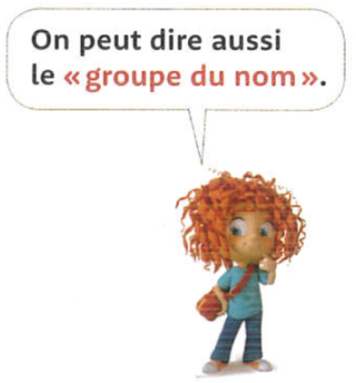  D’autres sont très longs :une mignonne petite fille aux longs cheveux bruns (huit mots)On peut enlever certains mots d’un groupe nominal, mais pas le nom qui est « chef du groupe » Chaque chose, chaque personne, chaque animal porte un nom Pour savoir si un mot est un nom, j’essaie de mettre
un article juste devant : le, la, les, un, une, des.voiture ?   une voiture, la voiture, les voitures  				voiture est un nomchameau ? le chameau, un chameau, des chameaux chameau est un nomsoudain ?  le soudain, un soudain soudain n’est pas un nom Avec d’autres mots, le nom forme le groupe nominal. Dans le groupe nominal, le nom est le mot le plus important.
 Certains groupes nominaux sont très courts : une fille (seulement deux mots) D’autres sont très longs :une mignonne petite fille aux longs cheveux bruns (huit mots)On peut enlever certains mots d’un groupe nominal, mais pas le nom qui est « chef du groupe »G. 6Les nomsmaisoncheminmaitreamieoiseaukangourou……………………………..
……………………………..
……………………………..……………………………..
……………………………..
……………………………..……………………………..
……………………………..
……………………………..  G. 6Les nomsmaisoncheminmaitreamieoiseaukangourou……………………………..
……………………………..
……………………………..……………………………..
……………………………..
……………………………..……………………………..
……………………………..
……………………………..